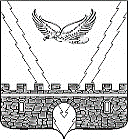 АДМИНИСТРАЦИЯ АПШЕРОНСКОГО ГОРОДСКОГО ПОСЕЛЕНИЯ АПШЕРОНСКОГО РАЙОНАПОСТАНОВЛЕНИЕот__21.01.2021________								 №__30_____г.АпшеронскО предоставлении дополнительного разрешения на условно разрешенный вид использования земельного участка, расположенного в городе Апшеронске по улице Пролетарской, 57В администрацию Апшеронского городского поселения Апшеронского района обратился Саакян Артем Ованесович с заявлением о предоставлении  дополнительного разрешения на условно разрешенный вид использования земельного участка с кадастровым номером 23:02:0408033:149 общей площадью 911 квадратных метров с видом разрешенного использования «магазины, для размещения объектов торговли». Земельный участок расположен в зоне 1-2 жилой застройки  (Ж-1) на землях населенных пунктов в городе Апшеронске по улице Пролетарской, 57.В соответствии со статьей 39 Градостроительного кодекса Российской Федерации, Правилами землепользования и застройки Апшеронского городского поселения Апшеронского района, утвержденными решением Совета Апшеронского городского поселения Апшеронского района от 21 декабря 2012 года № 216 (в редакции решения от 24 января 2019 года № 311), протоколом проведения публичных слушаний по вопросу предоставления разрешения на условно разрешенный вид использования земельного участка, расположенного в городе Апшеронске, по улице Пролетарской, 57, от 18 декабря 2020 года № 14 и заключением о результатах публичных слушаний от 24 декабря 2020 года, руководствуясь статьей 32 устава Апшеронского городского поселения Апшеронского района,   п о с т а н о в л я ю:1. Предоставить дополнительное разрешение на условно разрешенный вид использования «гостиничное обслуживание» земельному участку с кадастровым номером 23:02:0408033:149 общей площадью 911 квадратных метров с видом разрешенного использования «магазины, для размещения объектов торговли», расположенному по адресу: Краснодарский край, Апшеронский  район, город Апшеронск, улица Пролетарская, 57,  на условно разрешенный вид использования земельного участка «гостиничное обслуживание, магазины, для размещения объектов торговли».                                                 22. Определить вид разрешенного использования земельного участка с кадастровым   номером  23:02:0408033:149   общей   площадью  911  квадратных метров, расположенного по адресу: Краснодарский край, Апшеронский район, город Апшеронск, улица Пролетарская, 57  –  гостиничное обслуживание, магазины, для размещения объектов торговли.3. Отделу организационно - кадровой работы администрации Апшеронского   городского  поселения   Апшеронского  района  (Клепанева)   официально обнародовать настоящее постановление и разместить его на сайте Апшеронского городского поселения Апшеронского района.                                                       4. Саакяну Артему Ованесовичу в трехмесячный срок после принятия настоящего постановления обеспечить внесение изменений в правовую документацию.                                                         5. Контроль за выполнением настоящего постановления возложить на заместителя главы Апшеронского городского поселения Апшеронского района Н.И.Покусаеву.6. Постановление вступает в силу после его официального обнародования.Глава Апшеронского городскогопоселения Апшеронского района                                                         С.Н.Иващенко